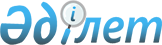 О внесении изменений в постановление Правления Национального Банка Республики Казахстан от 14 июня 2001 года N 224 "Об утверждении Инструкции по документированию, управлению документацией и хранению документов профессиональными участниками страхового рынка и страховыми агентами, осуществляющими предпринимательскую деятельность"
					
			Утративший силу
			
			
		
					Постановление Правления Агентства Республики Казахстан по регулированию и надзору финансового рынка и финансовых организаций от 25 июня 2007 года N 191. Зарегистрировано в Министерстве юстиции Республики Казахстан 25 августа 2007 года N 4887. Утратило силу постановлением Правления Агентства Республики Казахстан по регулированию и надзору финансового рынка и финансовых организаций от 27 декабря 2010 года № 182

      Сноска. Утратило силу постановлением Правления АФН РК от 27.12.2010 № 182 (вводится в действие по истечении четырнадцати календарных дней со дня гос. регистрации в МЮ РК).      В целях совершенствования нормативных правовых актов, регулирующих деятельность страховых (перестраховочных) организаций и страховых брокеров, Правление Агентства Республики Казахстан по регулированию и надзору финансового рынка и финансовых организаций (далее - Агентство)  ПОСТАНОВЛЯЕТ : 

 

      1. Внести в постановление Правления Национального Банка Республики Казахстан от 14 июня 2001 года  N 224 "Об утверждении Инструкции по документированию, управлению документацией и хранению документов профессиональными участниками страхового рынка и страховыми агентами, осуществляющими предпринимательскую деятельность" (зарегистрированное в Реестре государственной регистрации нормативных правовых актов под N 1592), с изменениями и дополнениями, внесенными постановлениями Правления Агентства от 30 сентября 2005 года  N 356 "О внесении изменений и дополнений в постановление Правления Национального Банка Республики Казахстан от 14 июня 2001 года N 224 "Об утверждении Инструкции по документированию, управлению документацией и хранению документов в страховых (перестраховочных) организациях" (зарегистрированное в Реестре государственной регистрации нормативных правовых актов под N 3918), от 27 мая 2006 года  N 113 "О внесении изменений и дополнений в постановление Правления Национального Банка Республики Казахстан от 14 июня 2001 года N 224 "Об утверждении Инструкции по документированию, управлению документацией и хранению документов в страховых (перестраховочных) организациях" (зарегистрированное в Реестре государственной регистрации нормативных правовых актов под N 4314) следующие изменения: 

      в  Инструкции по документированию, управлению документацией и хранению документов профессиональными участниками страхового рынка и страховыми агентами, осуществляющими предпринимательскую деятельность, утвержденной указанным постановлением: 

      в приложении 1: 

      в строке, порядковый номер 20, слова "регистрационные свидетельства, свидетельства о присвоении РНН" заменить словами "свидетельства о государственной регистрации (перерегистрации), свидетельства об учетной регистрации (перерегистрации)"; 

      в приложении 2: 

      в строке, порядковый номер 20, слова "регистрационные свидетельства о присвоении регистрационного номера налогоплательщика" заменить словами "свидетельства о государственной регистрации (перерегистрации)". 

 

      2. Настоящее постановление вводится в действие по истечении трех лет шести месяцев со дня введения в действие  Закона Республики Казахстан от 12 января 2007 года "О национальных реестрах идентификационных номеров". 

 

      3. Юридическому департаменту (Байсынов М.Б.): 

      1) принять меры к государственной регистрации в Министерстве юстиции Республики Казахстан настоящего постановления; 

      2) в десятидневный срок со дня государственной регистрации в Министерстве юстиции Республики Казахстан довести настоящее постановление до сведения заинтересованных подразделений Агентства, Комитета информации и архивов Министерства культуры, информации и спорта Республики Казахстан и Объединения юридических лиц "Ассоциация финансистов Казахстана". 

 

      4. Службе Председателя Агентства (Заборцева Е.Н.) принять меры к публикации настоящего постановления в средствах массовой информации Республики Казахстан. 

 

      5. Контроль за исполнением настоящего постановления возложить на заместителя Председателя Агентства Узбекова Г.Н.       Председатель       Согласовано 

      Комитет информации и архивов 

      Министерства культуры, 

      информации и спорта 

      Республики Казахстан 

      Председатель 

      16 августа 2007 года 
					© 2012. РГП на ПХВ «Институт законодательства и правовой информации Республики Казахстан» Министерства юстиции Республики Казахстан
				